DISCGOLFOVÝ TURNAJ 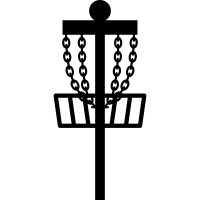   Sobota, 24.8.2019, od 13:30Přijďte si vyzkoušet novou formu sportovní zábavy.Zveme Vás na již 3. ročník discgolfového turnaje,                     který se bude konat na hřišti obce Bílsko.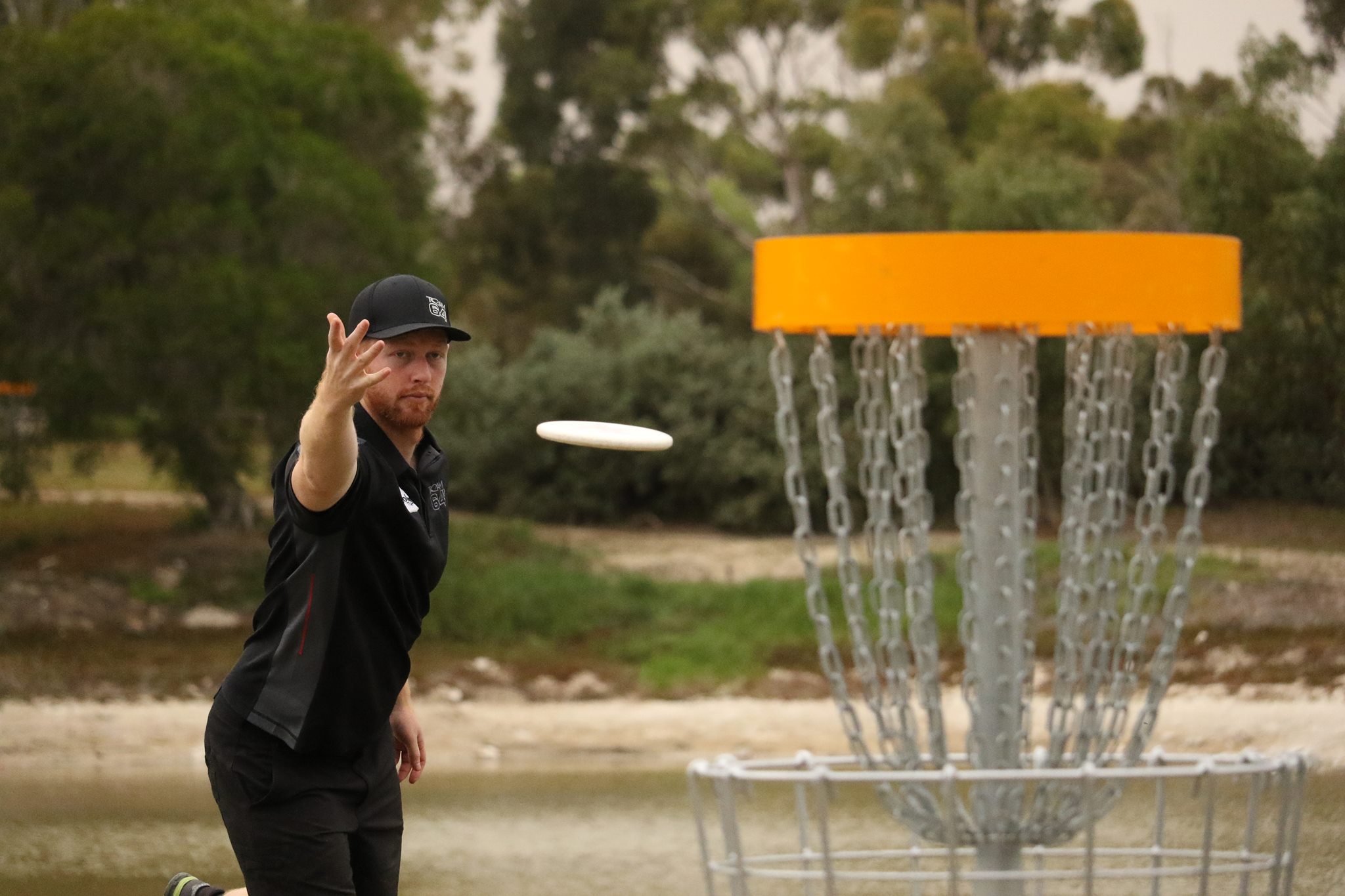 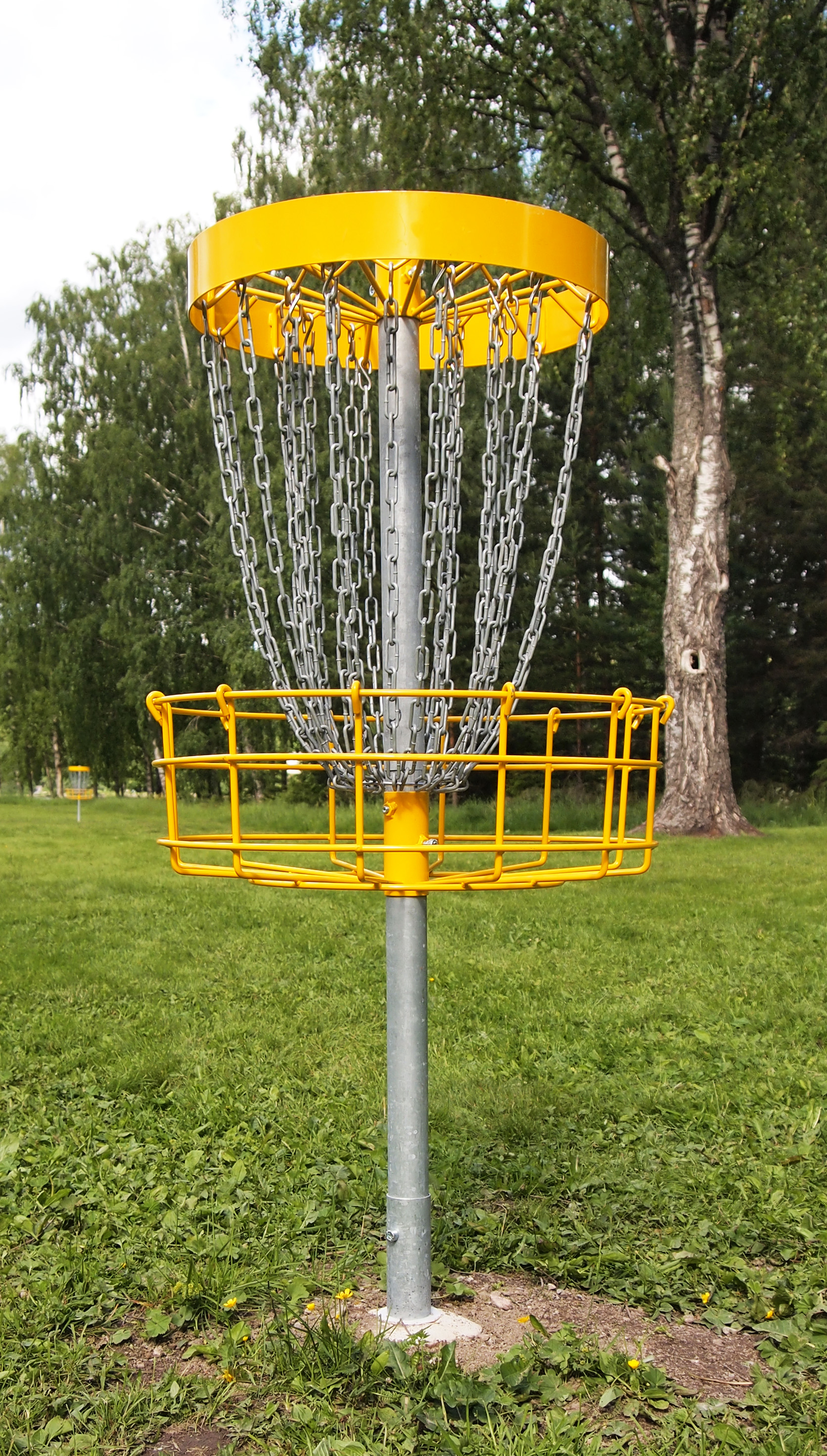 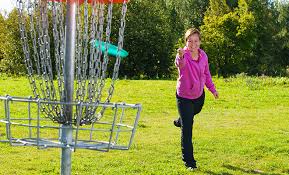   Zajištěno občerstvení a reprodukovaná hudba                       